ПРОЕКТ ЛЕСОРАЗВЕДЕНИЯна весну (осень) 20___ год1. Характеристика местоположения лесного участка:наименование лесничества ______________________________________________________участковое лесничество ________________________________________________________№ квартала _______ № выдела _______, площадь лесного участка ______________ га, иные характеристики, позволяющие идентифицировать участок, его конфигурацию и площадь _____________________________________________________________________._____________________________________________________________________________2. Характеристика лесорастительных условий:лесорастительная зона расположения лесного участка (степная, лесостепная)     (нужное подчеркнуть)рельеф _______________________________________________________________________гидрологические условия _______________________________________________________почвы ________________________________________________________________________тип лесорастительных условий __________________________________________________3. Характеристика площади лесного участка:категория лесокультурной площади ______________________________________________ пригодность участка для работы техники __________________________________________заселённость почвы вредными организмами _______________________________________4. Характеристика имеющихся жизнеспособного подроста и молодняка лесных древесных пород:состав пород __________________________________________________________________средний возраст _______________________________________________________________средняя высота ________________________________________________________________количество деревьев и кустарников на 1 га (по породам) __________________________________________________________________________________________________________5. Обоснование проектируемой технологии лесоразведения, главных(ой) лесных(ой) древесных(ой) пород(ы), породного состава создаваемых насаждений, с учетом особенностей производства работ на различных категориях земель ________________________________________________________________________________________________________________________________________________________________________________________________________________________________________________________________________________________________________________________________________6. Обоснование проектируемого метода создания лесных насаждений ____________________________________________________________________________________________________________________________________________________________________________________________________________________________________________________________________________________________________________________7. Требования к используемому для лесоразведения посадочному (посевному) материалу:характеристика посадочного (посевного) материала (возраст, высота, диаметр стволика у корневой шейки и др.) __________________________________________________________ _____________________________________________________________________________тип посадочного материала (открытая корневая система, закрытая корневая система)(нужное подчеркнуть)расчет потребности посадочного (посевного) материала _____________________________ _____________________________________________________________________________способ подготовки сеянцев (семян) к посадке (посеву) ______________________________ _____________________________________________________________________________8. Сроки, этапы выполнения работ по лесоразведению:способы и время подготовки почвы _______________________________________________способы, время и глубина обработки почвы _____________________________________________________________________________________________________________________размещение площадок, террас, полос, борозд на площади, размеры площадок, террас, ширина полос и борозд _________________________________________________________метод, способ и сроки производства культур _________________________________________________________________________________________________________________________________________________________________________________________________расстояние между рядами и в рядах, количество посадочных (посевных) мест на площадке__________________________________________________________________________________________________________________________________________________________количество посадочных (посевных) мест на 1 га: ___________ штук.9. Критерии оценки состояния созданных объектов лесоразведения для признания работ по лесоразведению завершенными:возраст лесомелиоративных насаждений __________________________________________(в т.ч. деревьев главной породы _________________________________________________)средняя высота деревьев ________________________________________________________(в т.ч. деревьев главной породы _________________________________________________)показатель сомкнутости крон ____________________________________________________количество жизнеспособных деревьев и кустарников на единице площади __________________________________________________________________________________________ (в т.ч. деревьев главной породы _________________________________________________)другое _______________________________________________________________________10. Объем работ по лесоразведению (площадь лесоразведения) ________________ га.11. Намечаемые агротехнические и лесоводственные уходы за лесными культурами, количество и объем уходов по годам ___________________________________________________________________________________________________________________________ _____________________________________________________________________________12. Противопожарные мероприятия _______________________________________________________________________________________________________________________13. Иная информация: _____________________________________________________ _____________________________________________________________________________ _____________________________________________________________________________14. Схема участка, проектируемого для лесоразведения, прилагается.Проект составил: ____________________ (подпись)____________________________________ (должность)____________________________________ (ФИО)«___» ___________ 20 ___ г.Приложение к проекту лесоразведенияСХЕМАрасположения участка лесоразведенияМестоположение участка лесоразведения:Саратовская область,________________________ лесничество, ____________________ участковое лесничество,квартал ________, выдел ________.Масштаб 1:_________________________Площадь ________________________ гаУсловные обозначения:Граница квартала                        _________Граница выдела                           …………...Участок лесоразведенияПримечание: Для вычерчивания схемы расположения участка лесоразведения используются фрагменты картографических материалов лесоустройства - планшеты 
М 1:10 000, 1:25 000.Схему составил: _____________________ (подпись)____________________________________ (должность)____________________________________ (ФИО)«___» ___________ 20 ___ г.Согласовано: ____________________первый заместитель министра природных ресурсов и экологии Саратовской области – начальник управления лесного хозяйства_________________________________(ФИО)«____» _________________ 20____ г.ГеоданныеГеоданныеГеоданныеточкирумбыдлина (м)0-1ЮЗ:22350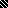 